                                                                 Date : January 26, 2021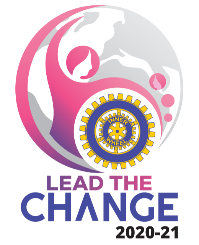 Dr Bina VyasPresident, International Inner WheelFRIENDSHIP TURNS DIGITAL18th INTERNATIONAL INNER WHEEL CONVENTION VIRTUALApril 17 & 18, 2021My dear Change Maker NRs, District Chairmen & Club Presidents The 18th International Inner Wheel Convention to be hosted by India, is at our threshold. For the first time the Convention is being held on a Virtual Platform.  This is a new experience, an attraction and a great opportunity to witness the Virtual Convention for the first time.On behalf of the IIW Executive, Governing Body & the Local Convention Committee, I extend a very Cordial Welcome, a Warm Welcome, a Happy Welcome to all Inner Wheel Members in your country to attend, participate and enjoy the Virtual Convention hosted by India for the first time.This is a historical Convention, full of great challenges in coordinating, organising and presenting  in a Virtual Format.The major attractions of the Convention are :-It will be very similar to Physical Convention – in Program and Contents-It will be spread over 2 days for about 6 hours each day.-The Business Sessions will be through a 3D Real-life Convention CentreThere will be  :-Inaugural Session Exciting Business Sessions– for Voting delegates to Vote on Proposals Interesting Talk Shows Presentations of Success Stories of countries Keynote Speakers and Closing Ceremony..2..Members can indulge in experiences worth cherishing for a lifetime through separate Channels which will showcase  :-Exhibition Hall depicting the best Projects by participating countriesEntertainment by other countries & Host countryGlimpses of Jaipur, Forts & PalacesActivities like Sari Tying, Yoga and lots more The Registration Charges are  :-INR 3,500/- till February 12, 2021INR 4,500/- till March 12, 2021INR 5,000/- till April 5, 2021Registration Payments are accepted by :Credit CardDebit cardBank TransferThis is the time for celebration, optimism and CHANGE. With the above plethora of interesting Sessions, I urge you to register and support this CHANGE in a CONVENTION FORMAT. This is the Way Forward for future Conventions & Gatherings.  Please Register at the earliest. Come to immerse yourself and enjoy the glamour and grandeur of the cultural diversity of our Inner Wheel Organisation -- on a Virtual Platform  - for the first time ever.Inform, Inspire, Motivate & Encourage Members in your Clubs to register before February 12 at the lowest charges ever. I look forward to a minimum of 50 registrations from your Country and LEAD THE CHANGE for a challenging Convention. Love & Best WishesBinaIIW President